                  United Way of Gentry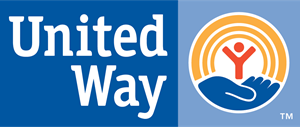            Application for Funding FY 2022    Application deadline is November 15, 2021Return completed form to:United Way of Gentry, P.O. Box 425, Gentry, AR  72734Agency InformationName of Agency  (as listed on tax returns)  _____________________________________________________Mailing Address     ______________________________________________________________________City    _________________________________________     State     _____     Zip    ___________________Contact Person     ____________________________________     Title    __________________________Phone #    ____________________________     Cell # _________________________________________Email Address     _______________________________________________________________________Agency Website     ______________________________________________________________________Agency Federal ID # _______________   Have you included a financial report for your agency? ________Agency FocusMission of your Agency  _________________________________________________________________   _________________________________________________________________________________________________________________________________________________________________________________________________________________________________________________________________________________________________________________________________________________________________________________________________________________________________________Geographical area covered by your agency  _________________________________________________ __________________________________________________________________________________________________________________________________________________________________________Number of people your agency serves in the Gentry School District   _____________________________If your agency received funding from the Gentry United Way in 2020, how was that money used?  Please attach a copy of your 2020 tax filing. ____________________________________________________________________________________________________________________________________________________________________________________________________________________________________________________________________________________________________________________________________________________________________________________________________________________________________________________________________________________If you receive funding for 2022, how will this money be used?    ____________________________________________________________________________________________________________________________________________________________________________________________________________________________________________________________________________________________________________________________________________________________________________________________________________________________________________________________________________________Is your Agency in good standing with the IRS and do you have a current 501 (c)3 designation? ______________________________________________________________________________Important InformationYou may be required in the future to provide financial documentation to The United Way of Gentry to verify how 2022 allocated funding was used.   The United Way of Gentry may also require your agency to participate in agency interviews and agency site visits.  I, ____________________________________________________________________of the _____________________________________________________________agency,  understand that no individual should be subjected to any unwelcome conduct that is or should be known to be offensive because of the individual’s gender, race, age, religion, ethnicity, disability, sexual orientation, or gender identity and/or expression and/or other legally protected status.Signed________________________________________   Date ________________________Funding RequestYour Agency received    $ _________  from the United Way of Gentry in 2021.Your requested amount for 2022 funding will be   $ ______________.Your Agency is required to be in good standing with the IRS and have a current 501(c)3 designation.  You may be required to provide a copy of your 2020 and 2021 990 filing or a letter of determination from the IRS upon request.  Your Agency may be required to display a United Way of Gentry logo on Agency vehicles, correspondence, etc.  Your Agency may also be required to participate in United Way of Gentry fundraisers and other functions.  No applications will be accepted if postmarked later than November 15, 2021.If you have any questions, please call Janie Parks at 479-736-2358.I understand the above and our Agency agrees to the requirements for funding.___________________________________        _______________________________________Signature                                                                    Printed NameThank You!Janie ParksDirectorUnited Way of Gentry